VJERONAUKZADATAK: 1.POGLEDAJ KRATKI VIDEO O OBITELJI NA POVEZNICI https://www.youtube.com/watch?v=LYdnNFoVJjU2.POKAŽI ČLANOVE SVOJE OBITELJI.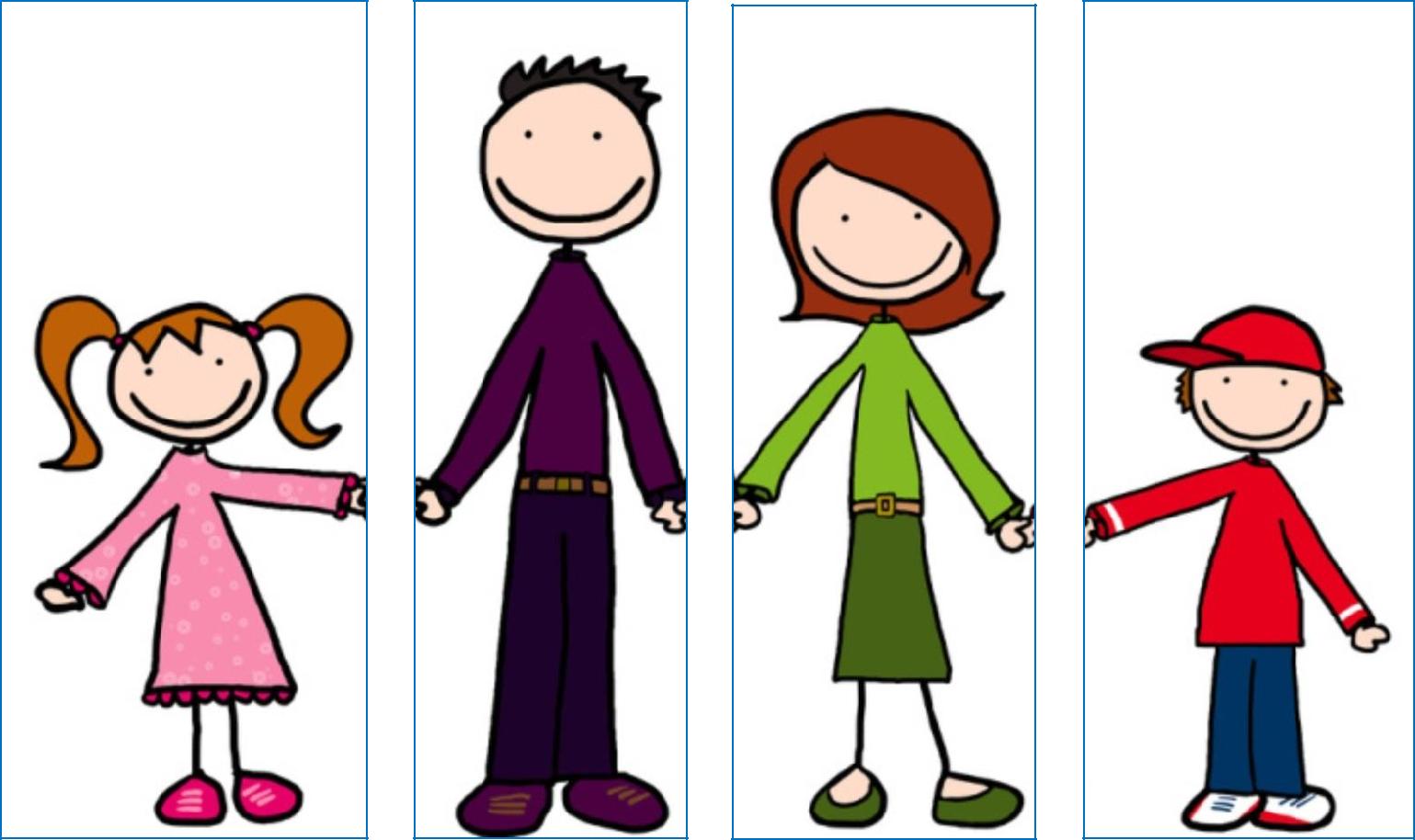 